Ромпрса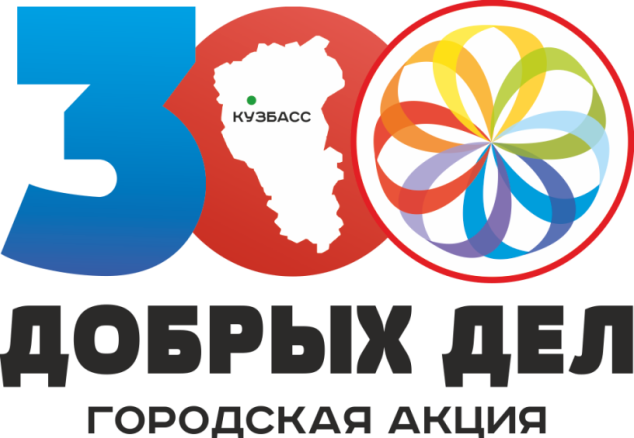 Сегодня, 16 ноября в детском саду состоялся традиционный субботник по очистке территории детского сада от снега. На помощь пришли  учащиеся  9 «Б» класса лицея №17, с классным руководителем Эртель Е.Н. Никто не стоял в стороне, все работали добросовестно, были активными, и благодаря этому за короткое время территория и дорожки к детским игровым участкам детского сада стали очищенными, а все участники субботника остались довольными!Субботник стал полноценной частью мероприятий «300 добрых дел Кузбассу». Приятно видеть результат своего труда, каждый внес в это дело частичку своего тепла. Чистая, ухоженная территория детского сада радует глаз всех окружающих.ВСЕМ БОЛЬШОЕ СПАСИБО ЗА УЧАСТИЕ В СУББОТНИКЕ! 